Computing DepartmentThe School Governors and Leadership Team are committed to the teaching and learning of Computing.  The school is looking to appoint an enthusiastic and talented professional to teach across all Key Stages including A level.  The computing department believes that Computing is not just about learning to use tools or training in a programming language. Thinking computationally is an important life skill, using the reasoning skills of humans and the processing power of computers to solve problems. Many of the great challenges of the future lie with Computer Scientists to solve. The School’s computing facilities include a dedicated department area with a number of IT classrooms equipped with facilities to meet the needs of the curriculum. The department are flexible and have been successful in adapting teaching to deliver the curriculum in large open learning spaces when needed. Our Network Team works with departments to develop the use of new technology to enhance teaching and learning.  The use of online learning platforms such as Office 365 by students and staff is an important development area and the Computing department and Network Team have strong relationships. 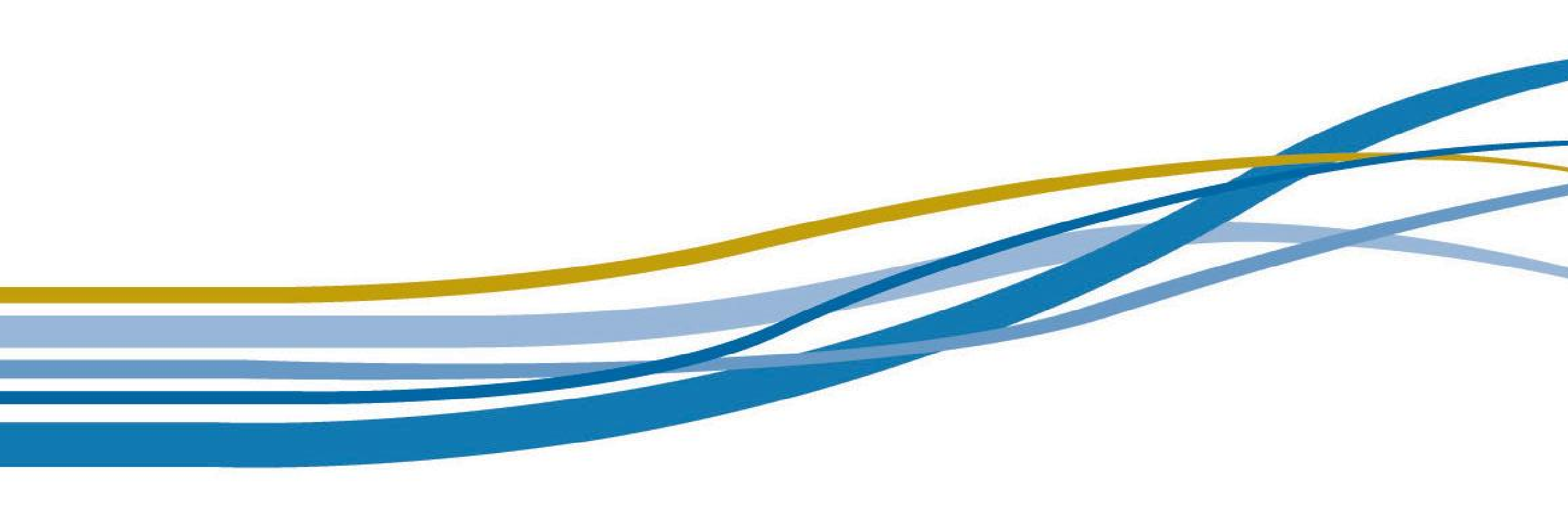 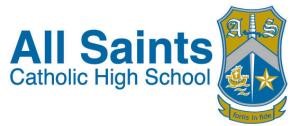 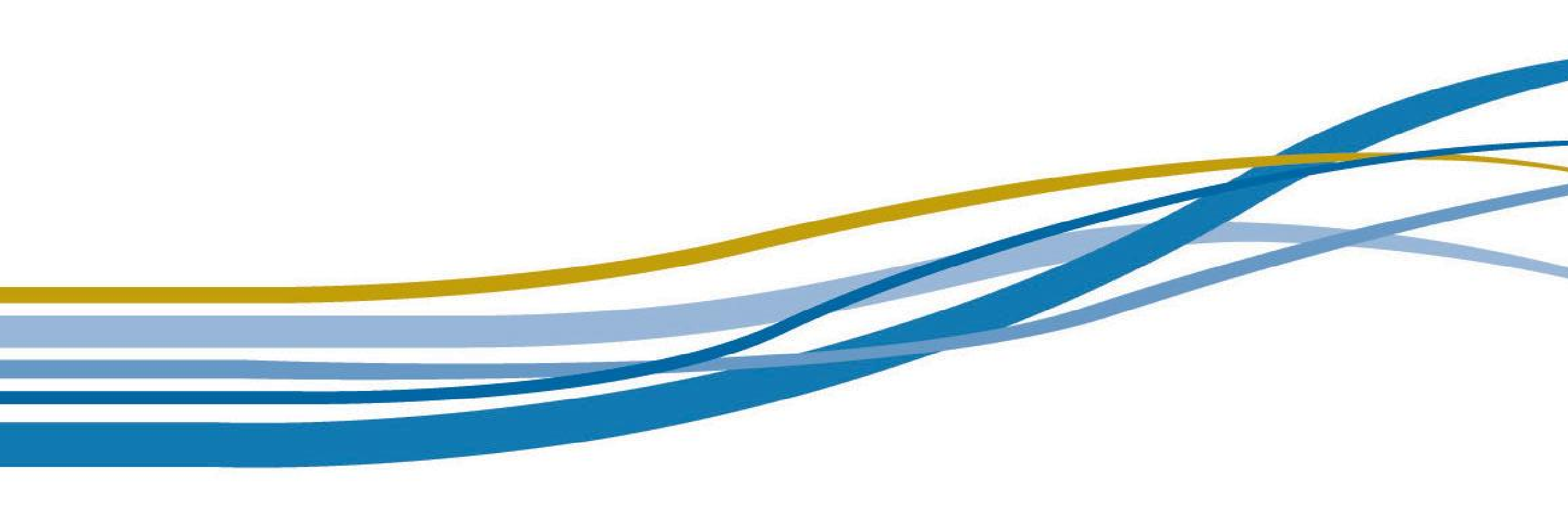 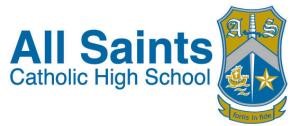 Departmental staffing currently comprises of two teachers who work within the subject. In line with the school’s management structure, the Department is strategically led by the Curriculum Leader and line managed by a member of the school’s Leadership Team.  The Curriculum Leader works with the department to develop meaningful curriculum pathways and resources. Computing is a core component of the curriculum across Key Stage 3 and Year 9.  The school offers a GCSE full course of study at Key Stage 4 in Computer Science (OCR).  The subject is a popular choice for students and uptake of A level Computer Science (OCR) continues to increase. There have been a large number of A Level students who have successfully transferred on to university degree course to study the subject.  We welcome applications from inspiring teachers who will be committed to developing the knowledge of our students and demonstrating the need for talented computing individuals in the future.January 2023 